Trevelyan College JCR
Half Colours Nomination Form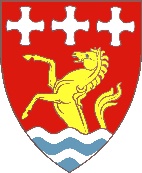 Half Colours are awarded at End of Session formal in Epiphany and Easter terms every year. There is no average number given, and the decision is made on merit rather than subscription to a quota. These awards are given to exceptional individuals who have made an outstanding contribution primarily to College life, but also to wider University life, whilst at Trevelyan. Nominations are taken before the JCR Committee.The deadline for nominations is 23:59 on Sun 25th Feb 2018 – please email to the JCR Chair (jack.reed@durham.ac.uk). Nominations should be written in continuous prose and limited to one side of A4 (around 450 words). Successful applications will be read out and presented as part of the certificate, so be succinct and avoid bullet points. Nominations should aim to address:Contribution to College life – e.g. sport, music, committees, Exec rolesContribution to University life – e.g. Union societies, University sportWays in which the individual goes above and beyond their roles or formal commitmentsHow the individual’s character makes them deserving of the awardPlease include a proposer and seconder for the application, and state the nominee’s year of study. Try and avoid mentioning their name in the body of the award!